甲骨拼合第54則 [吳麗婉]吳麗婉 (首都師範大學甲骨文研究中心)第54則:A：合36833（前5.41.6、北圖2453）B：合37769（簠拓61）C：合37762（簠遊87、簠拓659、續3.17.8不全）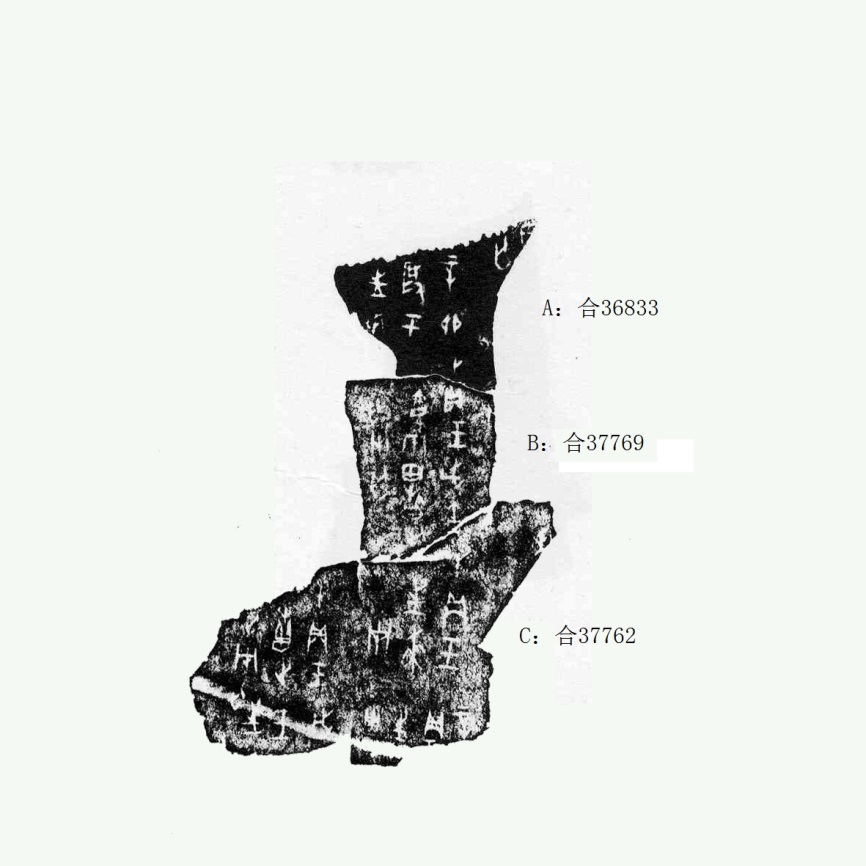 B、C為李愛輝師姐所綴，見《甲骨拼合三集》第654則，筆者加綴A。A、B綴合的卜辭為“辛卯卜，貞：王于，往來亡災”，相同辭例亦見於合37474+37767（門藝女士所綴，見其博士論文第56組）。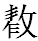 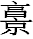 （綴合得到黃天樹師的悉心指導，謹致謝忱！）